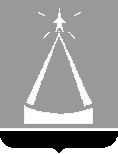 ГЛАВА  ГОРОДСКОГО ОКРУГА  ЛЫТКАРИНО  МОСКОВСКОЙ  ОБЛАСТИПОСТАНОВЛЕНИЕ04.04.2022 № 184-пг.о. ЛыткариноО проведении общественного обсужденияВ соответствии с Федеральным законом от 06.10.2003 №131-ФЗ «Об общих принципах организации местного самоуправления в Российской Федерации», Федеральным законом от 21.07.2014 № 212-ФЗ «Об основах общественного контроля в Российской Федерации», Законом Московской области от 30.12.2014 №191/2014-ОЗ «О регулировании дополнительных вопросов в сфере благоустройства в Московской области», Правилами благоустройства территории городского округа Лыткарино, утвержденными решением Совета депутатов городского округа Лыткарино от 06.02.2020 №500/59, с учетом письма Министерства благоустройства Московской области от 01.04.2022 №10исх-983, постановляю:Организовать и провести общественное обсуждение по вопросу благоустройства территории: лесопарк Волкуша по адресу: Московская область, Подольское лесничество, Томилинское участковое лесничество, в форме сбора и учета  предложений по благоустройству территории, поступивших в Администрацию городского округа Лыткарино от общественных организаций (объединений) и граждан (далее - общественное обсуждение). Утвердить Порядок организации и проведения общественного обсуждения по вопросу благоустройства территории: лесопарк Волкуша по адресу: Московская область, Подольское лесничество, Томилинское участковое лесничество, в форме сбора и учета предложений по благоустройству территории, поступивших в Администрацию городского округа Лыткарино от общественных организаций (объединений) и граждан (далее – Порядок) (прилагается).В срок не более 3 рабочих дней со дня вступления в силу настоящего постановления начать процедуры проведения общественного обсуждения в соответствии с Порядком.Результаты общественного обсуждения учесть при организации благоустройства территории: лесопарк Волкуша по адресу: Московская область, Подольское лесничество, Томилинское участковое лесничество.  Начальнику отдела архитектуры, градостроительства и инвестиционной политики Администрации городского округа Лыткарино (Селезневу Д.А.) обеспечить: проведение общественного обсуждения, указанного в пункте 3 настоящего постановления;опубликование настоящего постановления в установленном порядке и размещение на официальном сайте городского округа Лыткарино Московской области в сети «Интернет». Настоящее постановление вступает в силу после официального опубликования. Контроль за исполнением настоящего постановления возложить на заместителя главы Администрации городского округа Лыткарино В.С. Трещинкина.К.А. КравцовПриложение к постановлению главы городского округа Лыткарино        от  ________________ №___________ПОРЯДОК организации и проведения общественного обсуждения по вопросу благоустройства территории: лесопарк Волкуша по адресу: Московская область, Подольское лесничество, Томилинское участковое лесничество, в форме сбора и учета  предложений по благоустройству территории, поступивших в Администрацию городского округа Лыткарино от общественных организаций (объединений) и граждан Настоящий Порядок разработан в целях сбора предложений по вопросу благоустройства территории: лесопарк Волкуша по адресу: Московская область, Подольское лесничество, Томилинское участковое лесничество, поступивших в Администрацию  городского округа Лыткарино от общественных организаций (объединений) и граждан, а также рассмотрения вопроса об их учете при организации благоустройства указанной территории  в соответствии с Федеральным законом от 06.10.2003 №131-ФЗ «Об общих принципах организации местного самоуправления в Российской Федерации», Федеральным законом от 21.07.2014 № 212-ФЗ «Об основах общественного контроля в Российской Федерации», Законом Московской области от 30.12.2014 №191/2014-ОЗ «О регулировании дополнительных вопросов в сфере благоустройства в Московской области», Правилами благоустройства территории городского округа Лыткарино, утвержденными решением Совета депутатов городского округа Лыткарино от 06.02.2020 №500/59.В целях реализации настоящего Порядка применяются следующие термины и определения: общественное обсуждение - публичное обсуждение предложений по вопросу  благоустройства территории: лесопарк Волкуша по адресу: Московская область, Подольское лесничество, Томилинское участковое лесничество, поступивших в Администрацию городского округа Лыткарино от общественных организаций (объединений) и граждан, а также рассмотрение возможности их учета при организации благоустройства, с обязательным участием в таком обсуждении заинтересованных лиц;вопрос, вынесенный на общественное обсуждение – благоустройство территории: лесопарк Волкуша по адресу: Московская область, Подольское лесничество, Томилинское участковое лесничество; уполномоченный орган (организатор общественных обсуждений) – Администрация городского округа Лыткарино; Комиссия - Общественная комиссия городского округа Лыткарино; заинтересованные лица – граждане, общественные организации (объединения) и  их представители, интересы которых затрагиваются решением по благоустройству территории:  лесопарк Волкуша по адресу: Московская область, Подольское лесничество, Томилинское участковое лесничество;официальный сайт - официальный сайт  городского округа Лыткарино Московской области в сети Интернет.Извещение о начале проведения общественного обсуждения (далее - извещение) размещается уполномоченным органом заблаговременно, не позднее чем за 3 календарных дня до даты начала проведения общественного обсуждения,  на официальном сайте и информационных стендах в  Администрации городского округа Лыткарино или иных общественных зданий, расположенных на  территории городского округа Лыткарино. Публикуемая в извещении информация должна содержать:сроки начала и окончания проведения общественного обсуждения;сроки начала и окончания приема предложений заинтересованных лиц;адрес, по которому размещена информация по вопросу, вынесенному на общественное обсуждение (презентационный материал, содержащий стандарт благоустройства парков, границы и площадь проектирования, а также предварительные предпроектные предложения, в том числе виды и объемы работ по благоустройству);адрес, по которому заинтересованные лица предоставляют предложения по вопросу, вынесенному на общественное обсуждение;место и время заседания Комиссии, с участием представителя уполномоченного органа;информацию о порядке консультирования заинтересованных лиц уполномоченным органом; информацию о порядке проведения общественного обсуждения, определения его результатов.Уполномоченный орган обеспечивает всем участникам общественного обсуждения свободный доступ к имеющимся в его распоряжении материалам по вопросу, вынесенному на общественное обсуждение.Срок проведения общественного обсуждения со дня размещения извещения до дня общественного обсуждения на заседании Комиссии составляет не более 14 календарных дней. Участие заинтересованных лиц в проведении общественного обсуждения осуществляется на добровольных началах. Заинтересованные лица вправе свободно выражать свое мнение и вносить предложения по вопросу, вынесенному на общественное обсуждение.Заинтересованные лица, участвующие в проведении общественного обсуждения, в целях идентификации представляют о себе следующие сведения: для физических лиц: фамилию, имя, отчество (при наличии), дату рождения, адрес места жительства (регистрации); для общественных организаций (объединений): полное и (при наличии) сокращенное наименование, организационно-правовая форма, адрес местонахождения (регистрации),  а также фамилию, имя, отчество (при наличии), дату рождения, адрес места жительства (регистрации) представителя, внесшего предложение по благоустройству территории: лесопарк Волкуша по адресу: Московская область, Подольское лесничество, Томилинское участковое лесничество, от имени общественной организации (объединения).Представление документов, подтверждающих сведения, указанные в настоящем пункте, не требуется. В течение срока, указанного в извещении, заинтересованные лица представляют предложения по адресу, указанному в извещении.  Предложения не рассматриваются (не принимаются и не передаются уполномоченным органом Комиссии), не учитываются в итоговом документе (протоколе) в случаях если:предложения, представленные заинтересованным лицом, не соответствуют вопросу, вынесенному на общественное обсуждение;выявлен факт представления заинтересованным лицом недостоверных сведений;предложение поступило по адресу, не указанному в извещении, и (или) не в сроки начала и окончания приема предложений заинтересованных лиц, указанные в извещении. В случае отсутствия предложений от заинтересованных лиц по вопросу, вынесенному на общественное обсуждение, общественное обсуждение считается состоявшимся. Уполномоченный орган подготавливает и представляет Комиссии предложения заинтересованных лиц, поступившие в течение срока, указанного в извещении, по адресу, указанному в извещении, за исключением случаев, указанных в пункте 10 настоящего Порядка (далее - Перечень предложений).По результатам общественного обсуждения  подготавливается итоговый документ (протокол общественного обсуждения) в течение 3 рабочих дней со дня окончания общественного обсуждения на заседании Комиссии.Протокол общественного обсуждения подписывается председателем Комиссии.В протоколе общественного обсуждения указываются: дата общественного обсуждения на заседании Комиссии;дата окончательного оформления протокола общественного обсуждения; информация об организаторе общественного обсуждения; информация, содержащаяся в извещении; все рассмотренные предложения заинтересованных лиц.	К протоколу общественного обсуждения прилагается перечень участвовавших в общественном обсуждении на заседании Комиссии заинтересованных лиц с указанием сведений, представленных заинтересованными лицами в целях идентификации.    Заинтересованное лицо, в целях идентификации представившее о себе достоверные сведения, и предложение которого вопросу, вынесенному на общественное обсуждение, поступило в течение срока, указанного в извещении, по адресу, указанному в извещении, имеет право получить выписку из протокола общественного обсуждения, содержащую информацию о ходе и результатах обсуждения внесенного этим участником предложения. Заключение о результатах общественного обсуждения подготавливается в течение 3 календарных дней со дня окончания общественного обсуждения. Заключение о результатах общественного обсуждения оформляется уполномоченным органом на основании протокола общественного обсуждения.В заключении о результатах общественного обсуждения должны быть указаны: дата оформления заключения о результатах общественного обсуждения; вопрос, рассмотренный на общественном обсуждении; сведения о количестве участников общественного обсуждения;         количество поступивших предложений от заинтересованных лиц по Перечню предложений;	 реквизиты протокола общественного обсуждения, на основании которого подготовлено заключение о результатах общественного обсуждения;	содержание внесенных предложений по Перечню предложений (в случае внесения несколькими заинтересованными лицами одинаковых предложений допускается обобщение таких предложений);мотивированное решение по каждому пункту Перечня предложений, сформированному на основании поступивших предложений от  заинтересованных лиц, об их учете или отклонении и выводы по результатам общественного обсуждения.16. Заключение о результатах общественного обсуждения подлежит опубликованию в порядке, установленном для официального опубликования муниципальных правовых актов, и размещению на официальном сайте городского округа Лыткарино Московской области в сети «Интернет» не позднее 1 месяца с даты размещения извещения.